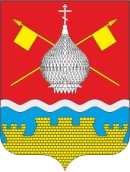 РОССИЙСКАЯ ФЕДЕРАЦИЯРОСТОВСКАЯ ОБЛАСТЬСОБРАНИЕ ДЕПУТАТОВКРАСНОЯРСКОГО СЕЛЬСКОГО ПОСЕЛЕНИЯ РЕШЕНИЕ28.09.2021г                                      № 7                               ст. КрасноярскаяОб утверждении состава постоянныхкомиссий Собрания депутатов Красноярского сельского поселенияпятого созываВ соответствии со статьёй 25 Устава муниципального образования «Красноярское сельское поселение», статьёй 10 Регламента Собрания депутатов Красноярского сельского поселения,   Собрание депутатов Красноярского сельского поселения РЕШИЛО:1.Утвердить постоянную комиссию по местному самоуправлению, социальной политике и охране общественного порядка Собрания депутатов Красноярского сельского поселения пятого созыва в следующем составе:       Кузнецова Любовь Петровна   Забудько Людмила Николаевна   Сафонова Ирина Николаевна       Беспечальных Владислав Борисович1.1.Избрать председателем постоянной комиссии по местному   самоуправлению, социальной политике и охране общественного порядка депутата:  Сафонову Ирину Николаевну2.  Утвердить постоянную комиссию по бюджету, налогам и муниципальной собственности Собрания депутатов Красноярского сельского поселения пятого созыва в следующем составе:       Арбузов Сергей Александрович       Овчинникова Елена НиколаевнаОпарина Наталья Викторовна        Радькова Ирина Николаевна2.1.Избрать председателем постоянной комиссии по бюджету, налогам и муниципальной собственности депутата: Опарину Наталью Викторовну3.Утвердить постоянную мандатную комиссию Собрания депутатов Красноярского сельского поселения пятого созыва в следующем составе:Коновалова Анна СергеевнаКузнецова Любовь ПетровнаБуравцева Людмила Ивановна3.1.Избрать председателем постоянной мандатной комиссии депутата: Буравцеву Людмилу Ивановну4.Утвердить постоянную  комиссию  по благоустройству, жилищно-коммунальному хозяйству и охране окружающей среды Собрания депутатов Красноярского сельского поселения пятого созыва в следующем составе:Арбузов Сергей АлександровичОвчинникова Елена НиколаевнаЗабудько Людмила Николаевна 4.1.Избрать председателем постоянной комиссии по благоустройству, жилищно-коммунальному хозяйству и охране окружающей среды территории поселения   депутата: Арбузов Сергей Александрович5. Решение Собрания депутатов № 2 от 06.10.2016 года «Об утверждении состава постоянных комиссий Собрания депутатов Красноярского  сельского поселения четвертого  созыва» считать утратившим силу.6. Контроль за исполнением настоящего решения возложить на заместителя председателя Собрания депутатов Красноярского сельского поселения.7. Настоящее решение вступает в силу с момента его подписанияПредседатель Собрания депутатов –Глава Красноярского сельского поселения                        В.Б.Беспечальных